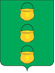 ГЛАВАГОРОДСКОГО ОКРУГА КОТЕЛЬНИКИ
 МОСКОВСКОЙ ОБЛАСТИПОСТАНОВЛЕНИЕ24.09.2019  №  678 - ПГг. КотельникиО внесении изменений в постановление администрации городского округа Котельники Московской области от 23.09.2016 № 2159-ПА «Об утверждении муниципальной программы «Спорт в городском округе Котельники Московской области» на 2017-2021 годы»В соответствии с государственной программой Московской области «Спорт Подмосковья», утвержденной Постановлением Правительства Московской области от 25.10.2016 № 786/39, во исполнение постановления главы городского округа Котельники Московской области от 02.07.2014 № 606-ПГ «Об утверждении порядка разработки, реализации и оценки эффективности муниципальных программ городского округа Котельники Московской области» (в редакции постановлений администрации городского округа Котельники Московской области от 07.09.2015 № 639-ПА, от 29.01.2016 № 140-ПА, от 24.06.2016 № 1563-ПА, от 27.12.2016 № 2551-ПА, и в редакции постановлений главы городского округа Котельники Московской области от 24.11.2017 № 633-ПГ, от 13.09.2018 № 792-ПГ) постановляю:1. Внести в постановление администрации городского округа Котельники Московской области от 23.09.2016 № 2159-ПА «Об утверждении муниципальной программы «Спорт в городском округе Котельники Московской области» на 2017-2021 годы (в редакции постановления администрации городского округа Котельники Московской области от 13.02.2017 № 131-ПА и в редакции постановлений главы городского округа Котельники Московской области от 02.05.2017 № 54-ПГ, от 04.05.2017 № 61-ПГ, от 15.09.2017 № 424-ПГ, от 19.09.2017 № 459-ПГ, от 09.11.2017 № 588-ПГ, от 21.12.2017 № 722-ПГ, от 21.12.2017 № 724-ПГ, от 26.03.2018 № 225-ПГ, от 07.05.2018 № 353 -ПГ, от 02.08.2018 № 743-ПГ, от 24.09.2018 № 822-ПГ, от 27.09.2018 № 845-ПГ, от 17.10.2018 № 932-ПГ, от 02.11.2018 № 992-ПГ, 04.12.2018 № 1087-ПГ, от 20.12.2018 № 1144-ПГ, от 27.12.2018 № 1197-ПГ, от 05.03.2019 № 102-ПГ, 17.04.2019 № 239-ПГ, 07.05.2019 № 285-ПГ, 13.06.2019 № 400-ПГ, 21.08.2019 № 550-ПГ) следующие изменения:1.1. Пункт 5 «Планируемые результаты реализации муниципальной программы» изложить в новой редакции (приложение 1).1.2. Пункт 6 «Методика расчета значений планируемых результатов реализации муниципальной программы (наименование, единицы измерения, источник данных, порядок расчета)» изложить в новой редакции (приложение 2).2. Отделу информационного обеспечения управления внутренней политики МКУ «Развитие Котельники» обеспечить официальное опубликование настоящего постановления в газете «Котельники Сегодня» и размещение (опубликование) на интернет – портале городского округа Котельники Московской области.3. Контроль за выполнением настоящего постановления возложить на заместителя главы администрации – начальника управления развития отраслей социальной сферы И.М. Кузьмину.Глава городского округа  Котельники Московской области                                                          А.А. БулгаковПриложение 1 к постановлениюглавы городского округа КотельникиМосковской областиот 24.09.2019  №  678 - ПГ5. Планируемые результаты реализации муниципальной программыПланируемые результаты реализации муниципальной программы«Спорт в городском округе Котельники Московской области» на 2017-2021 годы(наименование муниципальной программы)Приложение 2 к постановлению главы городского округа Котельники Московской областиот 24.09.2019  №  678 - ПГ6. Методика расчета значений планируемых результатов реализации муниципальной программы (наименование, единицы измерения, источник данных, порядок расчета). № п/пПланируемые результаты реализации муниципальной программыТип показателя*Единица измеренияЕдиница измеренияЕдиница измеренияБазовое значение показателя на начало реализации подпрограммыПланируемое значение показателя по годам реализацииПланируемое значение показателя по годам реализацииПланируемое значение показателя по годам реализацииПланируемое значение показателя по годам реализацииПланируемое значение показателя по годам реализацииПланируемое значение показателя по годам реализацииПланируемое значение показателя по годам реализацииПланируемое значение показателя по годам реализацииПланируемое значение показателя по годам реализацииПланируемое значение показателя по годам реализацииНомер основного мероприятия в перечне мероприятий подпрограммыНомер основного мероприятия в перечне мероприятий подпрограммы№ п/пПланируемые результаты реализации муниципальной программыТип показателя*Единица измеренияЕдиница измеренияЕдиница измеренияБазовое значение показателя на начало реализации подпрограммы2017г2017г2018 г2018 г2019 г2019 г2020 г2020 г2021 г2021 гНомер основного мероприятия в перечне мероприятий подпрограммыНомер основного мероприятия в перечне мероприятий подпрограммы12344456677889910101111Региональный проект «Спорт – норма жизни»Региональный проект «Спорт – норма жизни»Региональный проект «Спорт – норма жизни»Региональный проект «Спорт – норма жизни»Региональный проект «Спорт – норма жизни»Региональный проект «Спорт – норма жизни»Региональный проект «Спорт – норма жизни»Региональный проект «Спорт – норма жизни»Региональный проект «Спорт – норма жизни»Региональный проект «Спорт – норма жизни»Региональный проект «Спорт – норма жизни»Региональный проект «Спорт – норма жизни»Региональный проект «Спорт – норма жизни»Региональный проект «Спорт – норма жизни»Региональный проект «Спорт – норма жизни»Региональный проект «Спорт – норма жизни»Региональный проект «Спорт – норма жизни»Региональный проект «Спорт – норма жизни»Региональный проект «Спорт – норма жизни»Региональный проект «Спорт – норма жизни»1Макропоказатель – Доля жителей городского округа Котельники Московской области, систематически занимающихся физической культурой и спортом, в общей численности населения  городского округа Котельники Московской областиУказ Президента 204 (приоритетный показатель)Указ Президента 204 (приоритетный показатель)процент34,534,534,536,536,538,538,540,540,543,643,645,145,1ХХ2Доля детей и молодежи (возраст 3-29 лет), систематически занимающихся физической культурой и спортомУказ Президента 204Указ Президента 204процент---88,288,289,089,091,091,092,092,093,093,0ХХ3Доля граждан среднего возраста (женщины 30-54 года; мужчины 30-59 лет), систематически занимающихся физической культурой и спортомУказ Президента 204Указ Президента 204процент---21,421,423,423,424,024,025,525,528,528,5ХХ4Доля граждан старшего возраста (женщины 55-79 лет; мужчины 60-79 лет), систематически занимающихся физической культурой и спортом Указ Президента 204Указ Президента 204процент---7,77,710,510,516,016,018,018,020,020,0ХХ5Макропоказатель - Уровень обеспеченности граждан спортивными сооружениями исходя из единовременной пропускной способности объектов спортаУказ Президента 204 (приоритетный показатель)Указ Президента 204 (приоритетный показатель)процент11,911,911,911,911,911,911,911,911,911,911,911,911,9ХХ6Макропоказатель - Доля занимающихся по программам спортивной подготовки в организациях ведомственной принадлежности физической культуры и спортаУказ Президента 204Указ Президента 204процент---72,572,573,573,584,484,487,587,590,690,6Основное мероприятие Р5Основное мероприятие Р5Обращения ГубернатораОбращения ГубернатораОбращения ГубернатораОбращения ГубернатораОбращения ГубернатораОбращения ГубернатораОбращения ГубернатораОбращения ГубернатораОбращения ГубернатораОбращения ГубернатораОбращения ГубернатораОбращения ГубернатораОбращения ГубернатораОбращения ГубернатораОбращения ГубернатораОбращения ГубернатораОбращения ГубернатораОбращения ГубернатораОбращения ГубернатораОбращения Губернатора7Количество установленных (отремонтированных, модернизированных) плоскостных спортивных сооружений в муниципальном образовании Московской областиОбращение Губернатора МО (приоритетный показатль) Обращение Губернатора МО (приоритетный показатль) единиц-------22----Основное мероприятие Р5Основное мероприятие Р5Рейтинг-50Рейтинг-50Рейтинг-50Рейтинг-50Рейтинг-50Рейтинг-50Рейтинг-50Рейтинг-50Рейтинг-50Рейтинг-50Рейтинг-50Рейтинг-50Рейтинг-50Рейтинг-50Рейтинг-50Рейтинг-50Рейтинг-50Рейтинг-50Рейтинг-50Рейтинг-508Доля спортивных площадок, управляемых в соответствии со стандартом их использованияРейтинг-50 (приоритетный показатель)Рейтинг-50 (приоритетный показатель)процент37,0637,0637,06808085859090 95 95100100Основное мероприятие Р5Основное мероприятие Р5Отраслевые показателиОтраслевые показателиОтраслевые показателиОтраслевые показателиОтраслевые показателиОтраслевые показателиОтраслевые показателиОтраслевые показателиОтраслевые показателиОтраслевые показателиОтраслевые показателиОтраслевые показателиОтраслевые показателиОтраслевые показателиОтраслевые показателиОтраслевые показателиОтраслевые показателиОтраслевые показателиОтраслевые показателиОтраслевые показатели9Макропоказатель - Доля жителей городского округа Котельники, занимающихся в спортивных организациях, в общей численности детей и молодёжи в возрасте 6-15 летПриоритетный показательПриоритетный показательпроцент38,038,038,041,041,044,044,047,047,050,050,052,052,0ХХ10Доля лиц с ограниченными возможностями здоровья и инвалидов, систематически занимающихся физкультурой и спортом, в общей численности указанной категории населения, проживающих в городском округе Котельники Отраслевой показательОтраслевой показательпроцент6,56,56,5889,59,511,011,015,015,015,515,5ХХ11Макропоказатель - Доля обучающихся и студентов, систематически занимающихся физической культурой и спортом, в общей численности обучающихся и студентовОтраслевой показательОтраслевой показательпроцент69,069,069,073,073,077,077,081,081,085,085,086,086,0ХХ12Макропоказатель - Доля населения, городского округа Котельники Московской области, занятого в экономике, занимающегося физической культурой и спортом, в общей численности населения, занятого в экономике Отраслевой показательОтраслевой показательпроцент18,318,318,320,320,322,822,825,325,328,928,928,928,9ХХ13Макропоказатель - Эффективность использования существующих объектов спорта в городском округе Котельники Московской области (отношение фактической посещаемости к нормативной пропускной способности)Отраслевой показательОтраслевой показательпроцент83,2583,2583,2599,799,799,899,899,999,999,999,999,999,9ХХ14Доля жителей городского округа Котельники Московской области, выполнивших нормативы испытаний (тестов) Всероссийского комплекса «Готов к труду и обороне» (ГТО), в общей численности населения, принявшего участие в испытаниях (тестах)Отраслевой показательОтраслевой показательпроцент---2525303030,330,330,630,630,930,9Основное мероприятие Р5Основное мероприятие Р515Доля обучающихся и студентов городского округа Котельники Московской области, выполнивших нормативы Всероссийского физкультурно-спортивного комплекса «Готов к труду и обороне» (ГТО), в общей численности обучающихся и студентов, принявших участие в сдаче нормативов Всероссийского физкультурно-спортивного комплекса «Готов к труду и обороне» (ГТО)Отраслевой показательОтраслевой показательпроцент3030304040505050,350,350,650,650,950,9Основное мероприятие Р5Основное мероприятие Р516Количество объектов физической культуры и спорта, на которых произведена модернизация материально-технической базы путем проведения капитального ремонта и технического переоснащения в муниципальном образовании Московской областиОтраслевой показательОтраслевой показательединиц---0000000000Основное мероприятие Р5Основное мероприятие Р517Количество установленных площадок для сдачи нормативов комплекса «Готов к труду и обороне» в муниципальных образованиях Московской областиОтраслевой показательОтраслевой показательединиц---0000110000Основное мероприятие Р5Основное мероприятие Р518Количество футбольных полей, находящихся в муниципальной собственности городского округа Котельники Московской области, на которых заменены искусственные покрытияОтраслевой показательОтраслевой показательединиц---0000000000Основное мероприятие Р5Основное мероприятие Р519Количество поставленных в городской округ Котельники искусственных покрытий для футбольных полей, созданных при организации спортивной подготовки (в рамках оснащения объектов спортивной инфраструктуры спортивно-технологическим оборудованием)Отраслевой показательОтраслевой показательединиц---0000000000Основное мероприятие Р5Основное мероприятие Р520Количество муниципальных районов (образований), где для центров тестирования Всероссийского физкультурно-спортивного комплекса «Готов к труду и обороне» (ГТО) созданы малые спортивные площадки (в рамках оснащения объектов спортивной инфраструктуры спортивно-технологическим оборудованием)Отраслевой показательОтраслевой показательединиц---0000110000Основное мероприятие Р5Основное мероприятие Р521Эффективность использования объекта спорта находящегося, на территории городского округа Котельники Московской области, в котором реализовано мероприятие по материально-техническому обеспечению объектов физической культуры и спорта, находящихся в собственности муниципальных образований Московской области, с участием средств бюджета Московской областиОтраслевой показательОтраслевой показательединиц-------------Основное мероприятие Р5Основное мероприятие Р522В организации спортивной подготовки поставлены комплекты искусственных футбольных полей в рамках федеральной целевой программы «Развитие физической культуры и спорта в Российской Федерации на 2016-2020 годы»Отраслевой показательОтраслевой показательединиц-------------Основное мероприятие Р5Основное мероприятие Р523Соответствие тренировочных площадок после завершения мероприятий требованиям, установленным национальными стандартами Российской ФедерацииОтраслевой показательОтраслевой показательпроцент------------  -  Основное мероприятие Р5Основное мероприятие Р524Доля организаций, оказывающих услуги по спортивной подготовке в соответствии с федеральными стандартами спортивной подготовки, в общем количестве организаций в сфере физической культуры и спорта Московской области, в том числе для лиц с ограниченными возможностями здоровья и инвалидов (в рамках государственной поддержки спортивных организаций, осуществляющих подготовку спортивного резерва для сборных команд Российской Федерации)Отраслевой показательОтраслевой показательпроцент---100100100100100100100100100100Основное мероприятие Р5Основное мероприятие Р525Доля занимающихся на этапе высшего спортивного мастерства в организациях, осуществляющих спортивную подготовку, в общем количестве занимающихся на этапе совершенствования спортивного мастерства в организациях, осуществляющих спортивную подготовку в Московской области (в рамках государственной поддержки спортивных организаций, осуществляющих подготовку спортивного резерва для сборных команд Российской Федерации)Отраслевой показательОтраслевой показательпроцент---23,423,4242424,524,525,025,025,525,5Основное мероприятие Р5Основное мероприятие Р526Доля спортсменов-разрядников в общем количестве лиц, занимающихся в системе спортивных школ олимпийского резерва и училищ олимпийского резерваОтраслевой показательОтраслевой показательпроцент46,546,546,5474747,547,5484848,548,54949Основное мероприятие Р5Основное мероприятие Р527Доля спортсменов-разрядников, имеющих разряды и звания (от I разряда до спортивного звания «Заслуженный мастер спорта»), в общем количестве спортсменов-разрядников в системе спортивных школ олимпийского резерва и училищ олимпийского резерваОтраслевой показательОтраслевой показательпроцент22,222,222,222,422,422,622,622,822,823,023,023,223,2Основное мероприятие Р5Основное мероприятие Р528Количество занимающихся спортивной подготовкой по виду спорта «хоккей» в спортивных школах или отделениях по хоккею в спортивных школах на территории муниципального образования Московской областиОтраслевой показательОтраслевой показательчеловек-------------Основное мероприятие Р5Основное мероприятие Р529Количество транспортных средств, приобретенных для муниципальных учреждений физической культуры и спорта Московской областиОтраслевой показательОтраслевой показательединиц---0000000000Основное мероприятие Р5Основное мероприятие Р530Количество организаций спортивной подготовки по виду спорта хоккей, в которые поставлены новое спортивное оборудование и инвентарьОтраслевой показательОтраслевой показательединиц-------------Основное мероприятие Р5Основное мероприятие Р531В организации спортивной подготовки поставлено спортивное оборудование в рамках федеральной целевой программы «Развитие физической культуры и спорта в Российской Федерации на 2016-2020 годы»Отраслевой показательОтраслевой показательед.-------------Основное мероприятие Р5Основное мероприятие Р532Увеличение доли систематически занимающихся видом спорта «футбол» в общем количестве систематически занимающихся по всем видам спорта в муниципальных образованиях Московской областиОтраслевой показательОтраслевой показательпроцент-----35,435,439,739,740,440,44141Основное мероприятие Р5Основное мероприятие Р5№ п/пНаименование показателейПорядок расчётаЕдиница измеренияИсточник данныхПриоритетные показателиПриоритетные показателиПриоритетные показателиПриоритетные показатели1Макропоказатель – Доля жителей муниципального образования Московской области, систематически занимающихся физической культурой и спортом, в общей численности населения муниципального образования Московской области Джсз = (Чз / Чн1) x 100%, где:Джсз – доля жителей, систематически занимающихся физической культурой и спортом, в общей численности населения;Чз – численность занимающихся физической культурой и спортом;Чн1 – численность населения муниципального образования Московской области в возрасте 3 – 79 лет по данным Федеральной службы государственной статистикипроцентЕжегодное государственное статистическое наблюдение, форма № 1-ФК (утверждена приказом Росстата от 27.03.2019 № 172 «Об утверждении формы федерального статистического наблюдения с указаниями по её заполнению для организации министерством спорта Российской Федерации федерального статистического наблюдения в сфере физической культуры и спорта»), раздел II «Физкультурно-оздоровительная работа»2Доля детей и молодежи (возраст 3-29 лет), систематически занимающихся физической культурой и спортомДз=Чз/Чн*100, где: Дз – доля детей и молодежи (возраст 3-29 лет), систематически занимающихся физической культурой и спортом, в общей численности детей и молодежи;Чз – численность детей и молодёжи (3-29 лет), занимающихся физической культурой и спортом, в соответствии с данными федерального статистического наблюдения по форме № 1-ФК «Сведения о физической культуре и спорте»;Чн – численность детей и молодёжи (3-29 лет) по данным Федеральной службы государственной статистикипроцентЕжегодное государственное статистическое наблюдение, форма № 1-ФК (утверждена приказом Росстата от 27.03.2019 № 172 «Об утверждении формы федерального статистического наблюдения с указаниями по её заполнению для организации министерством спорта Российской Федерации федерального статистического наблюдения в сфере физической культуры и спорта»), раздел II «Физкультурно-оздоровительная работа»3Доля граждан среднего возраста (женщины 30-54 года; мужчины 30-59 лет), систематически занимающихся физической культурой и спортомДз=Чз/Чн *100, где: Дз – доля граждан среднего возраста (женщины: 30-54 года; мужчины: 30-59 лет), систематически занимающихся физической культурой и спортом, в общей численности граждан среднего возраста;Чз – численность граждан среднего возраста (30-54 лет – женщины, 30-59 лет – мужчины), занимающихся физической культурой и спортом, в соответствии с данными федерального статистического наблюдения по форме №1-ФК «Сведения о физической культуре и спорте»;Чн – численность граждан среднего возраста (30-54 лет – женщины, 30-59 лет – мужчины) по данным Федеральной службы государственной статистикипроцентЕжегодное государственное статистическое наблюдение, форма № 1-ФК (утверждена приказом Росстата от 27.03.2019 № 172 «Об утверждении формы федерального статистического наблюдения с указаниями по её заполнению для организации министерством спорта Российской Федерации федерального статистического наблюдения в сфере физической культуры и спорта»), раздел II «Физкультурно-оздоровительная работа»4Доля граждан старшего возраста (женщины 55-79 лет; мужчины 60-79 лет), систематически занимающихся физической культурой и спортомДз=Чз/Чн*100, где: Дз – доля граждан старшего возраста (женщины: 55-79 лет; мужчины: 60-79 лет), систематически занимающихся физической культурой и спортом, в общей численности граждан старшего возраста;Чз – численность граждан старшего возраста (55-79 лет – женщины; 60-79 лет – мужчины), занимающихся физической культурой и спортом, в соответствии с данными федерального статистического наблюдения по форме №1-ФК «Сведения о физической культуре и спорте»;Чн – численность граждан старшего возраста (55-79 лет – женщины; 60-79 лет – мужчины) по данным Федеральной службы государственной статистикипроцентЕжегодное государственное статистическое наблюдение, форма № 1-ФК (утверждена приказом Росстата от 27.03.2019 № 172 «Об утверждении формы федерального статистического наблюдения с указаниями по её заполнению для организации министерством спорта Российской Федерации федерального статистического наблюдения в сфере физической культуры и спорта»), раздел II «Физкультурно-оздоровительная работа»5Макропоказатель – Уровень обеспеченности граждан спортивными сооружениями исходя из единовременной пропускной способности объектов спортаЕПС = ЕПСфакт / ЕПСнорм х 100, где:ЕПС – уровень обеспеченности спортивными сооружениями, исходя из единовременной пропускной способности объектов спорта;ЕПСфакт – единовременная пропускная способность имеющихся спортивных сооружений в соответствии с данными федерального статистического наблюдения по форме № 1-ФК;ЕПСнорм – необходимая нормативная единовременная пропускная способность спортивных сооруженийпроцентЕжегодное государственное статистическое наблюдение, форма № 1-ФК (утверждена приказом Росстата от 27.03.2019 № 172 «Об утверждении формы федерального статистического наблюдения с указаниями по её заполнению для организации министерством спорта Российской Федерации федерального статистического наблюдения в сфере физической культуры и спорта»), раздел III «Спортивная инфраструктура»6Макропоказатель – Доля занимающихся по программам спортивной подготовки в организациях ведомственной принадлежности физической культуры и спортаДз = Чзсп/Чз х 100, где:Дз – доля занимающихся по программам спортивной подготовки в организациях ведомственной принадлежности физической культуры и спорта; Чзсп – численность занимающихся по программам спортивной подготовки в организациях ведомственной принадлежности физической культуры и спорта в соответствии с данными федерального статистического наблюдения по форме №5-ФК «Сведения по организациям, осуществляющим спортивную подготовку»; Чз – численность занимающихся в организациях ведомственной принадлежности физической культуры и спорта в соответствии с данными федерального статистического наблюдения по форме №5-ФК «Сведения по организациям, осуществляющим спортивную подготовку»процентЕжегодное государственное статистическое наблюдение, форма № 5-ФК (утверждена приказом Росстата от 22.11.2017 № 773 «Об утверждении статистического инструментария для организации Министерством спорта Российской Федерации федерального статистического наблюдения за организациями, осуществляющими спортивную подготовку»)7Количество установленных (отремонтированных, модернизированных) плоскостных спортивных сооружений в муниципальных образованиях Московской областиКу = Кув + Куусп + Кумхп + Куф, где:Ку – количество установленных (отремонтированных, модернизированных) плоскостных спортивных сооружений в муниципальном образовании Московской области;Кув – количество установленных площадок для занятий силовой гимнастикой (воркаут) в муниципальном образовании Московской области;Куусп – количество установленных универсальных спортивных площадок в муниципальном образовании Московской области;Кумхп – количество установленных многофункциональных хоккейных площадок;Куф – количество установленных футбольных полей с искусственным покрытием (мини-стадионов)единицаОтчет об использовании субсидий, предоставленных бюджетам муниципальных образований Московской области на подготовку оснований, приобретение и установку плоскостных спортивных сооружений в муниципальном образовании Московской области (форма утверждена постановлением Правительства Московской области от 25.10.2016 № 786/39 «Об утверждении государственной программы Московской области «Спорт Подмосковья»); приложение 11 к Подпрограмме I8Количество установленных скейт-парков в муниципальных образованиях Московской областиКм – количество установленных скейт-парков в муниципальных образованиях Московской областиединицаОтчет об использовании субсидий, предоставляемых из бюджета Московской области бюджетам муниципальных образований Московской области (форма утверждена постановлением Правительства Московской области от 25.10.2016 № 786/39 «Об утверждении государственной программы Московской области «Спорт Подмосковья») (приложение 15 к Подпрограмме I)9Доля спортивных площадок, управляемых в соответствии со стандартом их использованияВ соответствии с приказом министра физической культуры и спорта Московской области от 31.01.2019 № 24-15-ПОтраслевые показателиОтраслевые показателиОтраслевые показателиОтраслевые показателиОтраслевые показатели10Макропоказатель – Доля лиц с ограниченными возможностями здоровья и инвалидов, систематически занимающихся физической культурой и спортом, в общей численности указанной категории населения, проживающих в Московской областиДи = Чзи / (Чни – Чнп) x 100, где:Ди – доля лиц с ограниченными возможностями здоровья и инвалидов, систематически занимающихся физической культурой и спортом, в общей численности указанной категории населения, проживающих в Московской области;Чзи – численность лиц с ограниченными возможностями здоровья и инвалидов, систематически занимающихся физической культурой и спортом, проживающих в Московской области, согласно данным федерального статистического наблюдения по форме № 3-АФК;Чни – численность жителей Московской области с ограниченными возможностями здоровья и инвалидов;Чнп – численность жителей Московской области с ограниченными возможностями здоровья и инвалидов, имеющих противопоказания для занятий физической культурой и спортомпроцентЕжегодное федеральное статистическое наблюдение по форме № 3-АФК (утверждена приказом Росстата от 08.10.2018 № 603 «Об утверждении статистического инструментария для организации Министерством спорта Российской Федерации федерального статистического наблюдения за деятельностью учреждений по адаптивной физической культуре и спорту»), раздел II «Физкультурно-оздоровительная работа»11Макропоказатель – Доля обучающихся и студентов, систематически занимающихся физической культурой и спортом, в общей численности обучающихся и студентовДс = Чз / Чн x 100%, где:Дс – доля обучающихся и студентов, систематически занимающихся физической культурой и спортом, в общей численности обучающихся и студентов;Чз – численность занимающихся физической культурой и спортом в возрасте 6-29 лет в соответствии с Федеральным планом статистических работ, утвержденным распоряжением Правительства Российской Федерации от 06.05.2008 № 671-р;Чн – численность населения в возрасте 6-29 лет по данным Федеральной службы государственной статистикипроцентЕжегодное государственное статистическое наблюдение, форма № 1-ФК (утверждена приказом Росстата от 27.03.2019 № 172 «Об утверждении формы федерального статистического наблюдения с указаниями по её заполнению для организации министерством спорта Российской Федерации федерального статистического наблюдения в сфере физической культуры и спорта»), раздел II «Физкультурно-оздоровительная работа»12Макропоказатель – Доля жителей Московской области, занимающихся в спортивных организациях, в общей численности детей и молодежи в возрасте 6-15 летДдз = Дз / До x 100%, где:Ддз – доля жителей Московской области, занимающихся в спортивных организациях, в общей численности детей и молодежи в возрасте 6-15 лет;Дз – количество детей и молодежи в возрасте 6-15 лет, занимающихся в специализированных спортивных организациях, согласно данным государственной статистики, отражаемым в форме статистической отчетности № 1-ФК;До – общее количество граждан Московской области в возрасте от 6 до 15 лет согласно данным государственной статистикипроцентЕжегодное государственное статистическое наблюдение, форма № 1-ФК (утверждена приказом Росстата от 27.03.2019 № 172 «Об утверждении формы федерального статистического наблюдения с указаниями по её заполнению для организации министерством спорта Российской Федерации федерального статистического наблюдения в сфере физической культуры и спорта»), раздел II «Физкультурно-оздоровительная работа»13Макропоказатель – Доля населения Московской области, занятого в экономике, занимающегося физической культурой и спортом, в общей численности населения, занятого в экономикеДт = Чзт / Чнт x 100, где:Дт – доля населения Московской области, занимающегося физической культурой и спортом по месту работы;Чзт – численность граждан, занимающихся физической культурой и спортом по месту работы, согласно данным регионального статистического наблюдения по форме № 1-ФК (пункт 47.1 Федерального плана статистических работ);Чнт – численность населения, занятого в экономике, по данным региональной службы государственной статистикипроцентЕжегодное государственное статистическое наблюдение, форма № 1-ФК (утверждена приказом Росстата от 27.03.2019 № 172 «Об утверждении формы федерального статистического наблюдения с указаниями по её заполнению для организации министерством спорта Российской Федерации федерального статистического наблюдения в сфере физической культуры и спорта»), раздел II «Физкультурно-оздоровительная работа»14Макропоказатель – Эффективность использования существующих объектов спорта (отношение фактической посещаемости к нормативной пропускной способности)Уз = Фз / Мс x 100%, где:Уз – эффективность использования существующих объектов спорта (отношение фактической посещаемости к нормативной пропускной способности);Фз – фактическая годовая загруженность спортивных сооружений в отчетном периоде согласно данным государственного статистического наблюдения;Мс – годовая мощность спортивных сооружений в отчетном периоде согласно данным государственного статистического наблюденияпроцентЕжегодное государственное статистическое наблюдение, форма № 1-ФК (утверждена приказом Росстата от 27.03.2019 № 172 «Об утверждении формы федерального статистического наблюдения с указаниями по её заполнению для организации министерством спорта Российской Федерации федерального статистического наблюдения в сфере физической культуры и спорта»), раздел III «Спортивные сооружения»;2017 год – информация с учетом загрузки 11 пилотных объектов спорта и объектов спорта 3 муниципальных районов в рамках реализации приоритетного проекта «Эффективное управление объектами спорта. Загрузка»;2018 год – данные приоритетного       проекта «Эффективное управление объектами спорта. Загрузка»15Доля жителей Московской области, выполнивших нормативы испытаний (тестов) Всероссийского комплекса «Готов к труду и обороне» (ГТО), в общей численности населения, принявшего участие в испытаниях (тестах)Днвн = Чнвн / Чнсн x 100%, где:Днвн – доля жителей Московской области, выполнивших нормативы;Чнвн – численность жителей Московской области, выполнивших нормативы;Чнсн – численность жителей Московской области, принявших участие в сдаче нормативовпроцентФорма федерального статистического наблюдения № 2-ГТО «Сведения о       реализации Всероссийского физкультурно-спортивного комплекса «Готов к труду и обороне» (ГТО)» (утверждена приказом Росстата от 17.08.2017 № 536 «Об утверждении статистического инструментария для организации Министерством спорта Российской Федерации федерального статистического наблюдения за реализацией Всероссийского физкультурно-спортивного комплекса «Готов к труду и обороне» (ГТО)»)16Доля обучающихся и студентов Московской области, выполнивших нормативы Всероссийского физкультурно-спортивного комплекса «Готов к труду и обороне» (ГТО), в общей численности обучающихся и студентов, принявших участие в сдаче нормативов Всероссийского физкультурно-спортивного комплекса «Готов к труду и обороне» (ГТО)Дусвн = Чусвн / Чуссн x 100%, где:Дусвн – доля обучающихся и студентов, выполнивших нормативы, в общем числе обучающихся и студентов, принявших участие в сдаче нормативов;Чусвн – число обучающихся и студентов, выполнивших нормативы;Чуссн – число обучающихся и студентов, принявших участие в сдаче нормативовпроцентФорма федерального статистического наблюдения № 2-ГТО «Сведения о реализации Всероссийского физкультурно-спортивного комплекса «Готов к труду и обороне» (ГТО)» (утверждена приказом Росстата от 17.08.2017 № 536 «Об утверждении статистического инструментария для организации Министерством спорта Российской Федерации федерального статистического наблюдения за реализацией Всероссийского физкультурно-спортивного комплекса «Готов к труду и обороне» (ГТО)»)17Количество объектов физической культуры и спорта, на которых произведена модернизация материально-технической базы путем проведения капитального ремонта и технического переоснащения в муниципальных образованиях Московской областиКм - количество объектов физической культуры и спорта, на которых произведена модернизация материально-технической базы путем проведения капитального ремонта и технического переоснащения, в муниципальных образованиях Московской областиединицаОтчет об использовании субсидий, предоставляемых из бюджета Московской области бюджетам муниципальных образований Московской области (форма утверждена постановлением Правительства Московской области от 25.10.2016 № 786/39 «Об утверждении государственной программы Московской области «Спорт Подмосковья»); приложение 6 к Подпрограмме I18Количество установленных площадок для сдачи нормативов комплекса «Готов к труду и обороне» в муниципальных образованиях Московской областиКгто – количество установленных площадок для сдачи нормативов комплекса «Готов к труду и обороне» в муниципальных образованиях Московской областиединицаОтчет об использовании субсидий, предоставляемых из бюджета Московской области бюджетам муниципальных образований Московской области (форма утверждена постановлением Правительства Московской области от 25.10.2016 № 786/39 «Об утверждении государственной программы Московской области «Спорт Подмосковья» с изменениями от 17.10.2017 № 860/38) (приложение 12 к Подпрограмме I)19Количество футбольных полей, находящихся в собственности муниципальных образований Московской области, на которых заменены искусственные покрытияКзамфп – количество футбольных полей, находящихся в собственности муниципальных образованиях Московской области, на которых заменены искусственные покрытияединицаОтчет об использовании субсидий, предоставляемых из бюджета Московской области бюджетам муниципальных образований Московской области (форма утверждена постановлением Правительства Московской области от 25.10.2016 № 786/39 «Об утверждении государственной программы Московской области «Спорт Подмосковья»); (приложение 16 к Подпрограмме I)20Количество поставленных в Московскую область искусственных покрытий для футбольных полей, созданных при организациях спортивной подготовки (в рамках оснащения объектов спортивной инфраструктуры спортивно-технологическим оборудованием)Кипфп – количество поставленных в Московскую область искусственных покрытий для футбольных полей, созданных при организациях спортивной подготовкиединицаОтчет об использовании субсидий, предоставленных бюджетам муниципальных образований Московской области на оснащение объектов спортивной инфраструктуры спортивно-технологическим оборудованием (форма утверждена постановлением Правительства Московской области от 25.10.2016 № 786/39 «Об утверждении государственной программы Московской области «Спорт Подмосковья»); приложение 20 к Подпрограмме I21Количество муниципальных районов (образований), где для центров тестирования Всероссийского физкультурно-спортивного комплекса «Готов к труду и обороне» (ГТО) созданы малые спортивные площадки (в рамках оснащения объектов спортивной инфраструктуры спортивно-технологическим оборудованием)Кмсп, где:Кмсп – количество муниципальных районов (образований), где для центров тестирования Всероссийского физкультурно-спортивного комплекса «Готов к труду и обороне» (ГТО) созданы малые спортивные площадкиединицаОтчет об использовании субсидий, предоставленных бюджетам муниципальных образований Московской области на оснащение объектов спортивной инфраструктуры спортивно-технологическим оборудованием (форма утверждена постановлением Правительства Московской области от 25.10.2016 № 786/39 «Об утверждении государственной программы Московской области «Спорт Подмосковья»); приложение 20 к Подпрограмме I22Эффективность использования объектов спорта находящихся, на территории муниципального образования, в котором реализовано мероприятие по материально-техническому обеспечению объектов физической культуры и спорта, находящихся в собственности муниципальных образований Московской области, с участием средств бюджета Московской областиЗмто=Фз/Мс100%, где:Змто – Эффективность использования объектов спорта находящихся, на территории муниципального образования, в котором реализовано мероприятие по материально-техническому обеспечению объектов физической культуры и спорта, находящихся в собственности муниципальных образований Московской области, с участием средств бюджета Московской области;Фз – фактическая годовая загруженность спортивного сооружения в отчетном периоде согласно данным государственного статистического наблюдения;Мс – годовая мощность спортивного сооружения в отчетном периоде согласно данным государственного статистического наблюденияпроцентЕжегодное государственное статистическое наблюдение, форма N 1-ФК (утверждена приказом Росстата от 27.03.2019 № 172 «Об утверждении формы федерального статистического наблюдения с указаниями по её заполнению для организации министерством спорта Российской Федерации федерального статистического наблюдения в сфере физической культуры и спорта»), раздел III «Спортивные сооружения»;2017 год – информация с учетом загрузки 11 пилотных объектов спорта и объектов спорта 3 муниципальных районов в рамках реализации приоритетного проекта «Эффективное управление объектами спорта. Загрузка»;2018 год – данные приоритетного проекта «Эффективное управление объектами спорта. Загрузка»23Соответствие тренировочных площадок после завершения мероприятий требованиям, установленным национальными стандартами Российской ФедерацииСтп = (Стпф / Стпп)* 100%, где:Стп – соответствие тренировочных площадок после завершения мероприятий требованиям, установленным национальными стандартами Российской Федерации;Стпф – фактическое количество тренировочных площадок после завершения мероприятий, приведённых в соответствие с требованиями, установленными национальными стандартами Российской Федерации;Стпп – плановое количество тренировочных площадок после завершения мероприятий, приведённых в соответствие с требованиями, установленными национальными стандартами Российской ФедерациипроцентОтчет об использовании субсидий, предоставленных бюджетам муниципальных образований Московской области на капитальный ремонт и приобретение оборудования для оснащения плоскостных спортивных сооружений в муниципальных образованиях Московской области (форма утверждена постановлением Правительства Московской области от 25.10.2016 № 786/39 «Об утверждении государственной программы Московской области «Спорт Подмосковья»); приложение 4 к Подпрограмме II24Доля организаций, оказывающих услуги по спортивной подготовке в соответствии с федеральными стандартами спортивной подготовки, в общем количестве организаций в сфере физической культуры и спорта Московской области, в том числе для лиц с ограниченными возможностями здоровья и инвалидов (в рамках государственной поддержки спортивных организаций, осуществляющих подготовку спортивного резерва для сборных команд Российской Федерации)Досп = Чосп / Чо x 100, где:Досп – доля организаций, оказывающих услуги по спортивной подготовке в соответствии с федеральными стандартами спортивной подготовки, в общем количестве организаций в сфере физической культуры и спорта, в том числе для лиц с ограниченными возможностями здоровья и инвалидов;Чосп – численность организаций, оказывающих услуги по спортивной подготовке в соответствии с федеральными стандартами, согласно данным федерального статистического наблюдения по форме № 5-ФК;Чо – общая численность организаций ведомственной принадлежности в сфере физической культуры и спорта согласно данным федерального статистического наблюдения по форме № 5-ФКпроцентПериодическая отчётность.Ежегодное государственное статистическое наблюдение, форма № 5-ФК (утверждена приказом Росстата от 22.11.2017 № 773 «Об утверждении статистического инструментария для организации Министерством спорта Российской Федерации федерального статистического наблюдения за организациями, осуществляющими спортивную подготовку»)25Доля занимающихся на этапе высшего спортивного мастерства в организациях, осуществляющих спортивную подготовку, в общем количестве занимающихся на этапе совершенствования спортивного мастерства в организациях, осуществляющих спортивную подготовку в Московской области (в рамках государственной поддержки спортивных организаций, осуществляющих подготовку спортивного резерва для сборных команд Российской Федерации)Дзэвсм = Кз / Окз x 100%, где:Дзэвсм – доля занимающихся на этапе высшего спортивного мастерства;Кз – количество занимающихся на этапе высшего спортивного мастерства в организациях Московской области, осуществляющих спортивную подготовку;Окз – общее количество занимающихся, зачисленных на этапе совершенствования спортивного мастерства, в организациях Московской области, осуществляющих спортивную подготовкупроцентЕжегодное государственное статистическое наблюдение, форма № 5-ФК (утверждена приказом Росстата от 22.11.2017 № 773 «Об утверждении статистического инструментария для организации Министерством спорта Российской Федерации федерального статистического наблюдения за организациями, осуществляющими спортивную подготовку»)26Доля спортсменов-разрядников в общем количестве лиц, занимающихся в системе спортивных школ олимпийского резерва и училищ олимпийского резерваСср = Ср / С x 100, где:Сср – доля спортсменов-разрядников в общем количестве лиц, занимающихся в системе спортивных школ олимпийского резерва и училищ олимпийского резерва;Ср – количество спортсменов-разрядников, занимающихся в системе спортивных школ олимпийского резерва и училищ олимпийского резерва;С – общее количество спортсменов, занимающихся в системе спортивных школ олимпийского резерва и училищ олимпийского резервапроцентЕжегодное государственное статистическое наблюдение, форма № 5-ФК (утверждена приказом Росстата от 22.11.2017 № 773 «Об утверждении статистического инструментария для организации Министерством спорта Российской Федерации федерального статистического наблюдения за организациями, осуществляющими спортивную подготовку»)27Доля спортсменов-разрядников, имеющих разряды и звания (от I разряда до спортивного звания «Заслуженный мастер спорта»), в общем количестве спортсменов-разрядников в системе спортивных школ олимпийского резерва и училищ олимпийского резерваСсвр = Свр / Ср x 100, где:Ссвр – доля спортсменов-разрядников, имеющих разряды и звания (от I разряда до спортивного звания «Заслуженный мастер спорта»), в общем количестве спортсменов-разрядников в системе спортивных школ олимпийского резерва и училищ олимпийского резерва;Свр – количество спортсменов, имеющих спортивные разряды и звания (от I разряда до спортивного звания «Заслуженный мастер спорта»), занимающихся в системе спортивных школ олимпийского резерва и училищ олимпийского резерва;Ср – общее количество спортсменов, занимающихся в системе спортивных школ олимпийского резерва и училищ олимпийского резервапроцентЕжегодное государственное статистическое наблюдение, форма № 5-ФК (утверждена приказом Росстата от 22.11.2017 № 773 «Об утверждении статистического инструментария для организации Министерством спорта Российской Федерации федерального статистического наблюдения за организациями, осуществляющими спортивную подготовку»)28Количество занимающихся спортивной подготовкой по виду спорта «хоккей» в спортивных школах или отделениях по хоккею в спортивных школах на территории муниципального образования Московской областиКзспхк = Кзспхк1 + …+ Кзспхнn, где:Кзспхк – количество занимающихся спортивной подготовкой по виду спорта «хоккей» в спортивных школах или отделениях по хоккею в спортивных школах на территории муниципального образования Московской области;Кзспхк1 – количество занимающихся спортивной подготовкой по виду спорта «хоккей» в спортивных школах или отделениях по хоккею в спортивных школах на территории 1-го муниципального образования Московской области;Кзспхнn – количество занимающихся спортивной подготовкой по виду спорта «хоккей» в спортивных школах или отделениях по хоккею в спортивных школах на территории n-го муниципального образования Московской областичеловекЕжегодное государственное статистическое наблюдение, форма № 5-ФК (утверждена приказом Росстата от 22.11.2017 № 773 «Об утверждении статистического инструментария для организации Министерством спорта Российской Федерации федерального статистического наблюдения за организациями, осуществляющими спортивную подготовку»)29Количество транспортных средств, приобретённых для муниципальных учреждений физической культуры и спорта Московской областиКтспму = Ктспму1+ Ктспму2+… Ктспмуn, где:Ктспму – количество транспортных средств, приобретённых для муниципальных учреждений физической культуры и спорта Московской области;Ктспму1 – количество транспортных средств, приобретённых для муниципальных учреждений физической культуры и спорта Московской области в 1-м муниципальном образовании;Ктспму2 – количество транспортных средств, приобретённых для муниципальных учреждений физической культуры и спорта Московской области во 2-м муниципальном образовании;Ктспмуn – количество транспортных средств, приобретённых для муниципальных учреждений физической культуры и спорта Московской области в n-м муниципальном образованииединица Отчет об использовании субсидий, предоставленных бюджетам муниципальных образований Московской области на приобретение транспортных средств для муниципальных учреждений физической культуры и спорта  Московской области (Приложение 3 Подпрограммы 3 постановления Правительства Московской области от 25.10.2016 № 786/39 «Об утверждении государственной программы Московской области «Спорт Подмосковья»)30Количество организаций спортивной подготовки по виду спорта хоккей, в которые поставлены новое спортивное оборудование и инвентарьКх – количество организаций спортивной подготовки по виду спорта хоккей, в которые поставлены новое спортивное оборудование и инвентарьединицаОтчет об использовании субсидий, предоставленных бюджетам муниципальных образований Московской области на приобретение спортивного оборудования и инвентаря для приведения организаций спортивной подготовки в нормативное состояние (форма утверждена постановлением Правительства Московской области от 25.10.2016 № 786/39 «Об утверждении государственной программы Московской области «Спорт Подмосковья»)31Увеличение доли систематически занимающихся видом спорта «футбол» в общем количестве систематически занимающихся по всем видам спорта в муниципальных образованиях Московской областиУдсзф = Ксзф / Ксзс, где:Удсзф – Увеличение доли систематически занимающихся видом спорта «футбол» в общем количестве систематически занимающихся по всем видам спорта в муниципальных образованиях Московской области;Кзспф – количество систематически занимающихся видом спорта «футбол» в муниципальных образованиях Московской области;Ксзс – количество систематически занимающихся по всем видам спорта в муниципальных образованиях Московской областипроцентЕжегодное государственное статистическое наблюдение, форма № 1-ФК (утверждена приказом Росстата от 27.03.2019 № 172 «Об утверждении формы федерального статистического наблюдения с указаниями по её заполнению для организации министерством спорта Российской Федерации федерального статистического наблюдения в сфере физической культуры и спорта»)